Уважаемые родители и посетители школьного сайта!Если Вам стало известно или Вы столкунились с фактами проявления "бытовой" коррупции в школе, то сообщите о данных фактах директору школы, департамент образования администрации города Кирова, департамент образования Кировской области, прокуратуру!Бытовая коррупция в различных сферах предоставления услугПо мнению исследователей, в разных сферах взаимодействия государства с гражданами коррупция распространяется неодинаково; различаются масштабы, векторы коррупционных процессов; формирующиеся коррупционные практики обладают той или иной спецификой.Чаще всего граждане Российской Федерации оказываются в коррупционных ситуациях, когда имеют дело с автоинспекторами, в дошкольных учреждениях, в учреждениях высшей школы.Обращаемся к родителям учащихся по актуальной на сегодняшний день теме – бытовая коррупция в образовательных организациях. Под данным термином понимается передача денежных средств, имущества, выполнение услуг должностным лицам образовательных организаций, с которыми родители сталкиваются в повседневной жизни.Формы выражения «бытовой коррупции» различны. Самыми распространенными являются настоятельные требования оказания «спонсорской» помощи школе, например, для проведения ремонта, закупки оборудования и так далее. Родитель, которому поступило такое предложение, как правило, на него соглашается, так как опасается негативных последствий для своего ребёнка. А в некоторых случаях родители даже и не подозревают, что требование с них денег, в том числе и для решения определенного вопроса, является незаконным, и те действия, за выполнение которых он платит деньги, должны быть совершены для него бесплатно: учебные пособия, оборудование, которые следует приобрести, должны быть предоставлены бесплатно.Бытовая коррупция является одним из наиболее опасных видов коррупции не только в связи с её распространением, но и в связи с тем, что для многих лиц она становится практически нормой: люди начинают привыкать к тому, что в школах нужно «сдавать» деньги. Это обстоятельство во многом и затрудняет работу правоохранительных органов и прокуратуры по выявлению и борьбе с коррупцией данного вида.Поэтому напоминаем, что привлечение и расходование добровольных пожертвований на нужды школы должно производиться только в соответствии с требованиями законодательства. Непременным условием добровольных пожертвований является принцип добровольности, в противном случае данная деятельность будет считаться незаконной. Оказание такой помощи – это право, а не обязанность родителей (законных представителей). Решения родительского комитета или управляющего совета о внесении родителями средств в качестве благотворительной помощи носят рекомендательный характер и не являются обязательными для исполнения.Не допускается принуждение родителей (законных представителей) учащихся к внесению денежных средств со стороны работников школы, неправомерных действий органов самоуправления, в том числе родительских комитетов и др. в части принудительного привлечения родительских взносов и благотворительных средств.Вместе остановим коррупцию!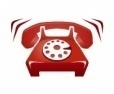 Директор школы: 8(83348)67-4-95Департамент образования администрации города Кирова: (8332) 70-80-97, 70-80-98 (Коваленко Наталья Николаевна, Глушкова Наталья Александровна) (перейти по ссылке на информационно-образовательный портал администрации города Кирова)Департамент образования Кировской области: (8332) 64-66-50 (Ступникова Татьяна Анатольевна) (перейти по ссылке на информационно-образвательный портал Кировской области)Управление Федеральной службы безопасности по Кировской области (ул. Ленина, 96): (8332) 35-81-11 - дежурный, (8332) 35-82-22 - телефон доверия2014-2015 учебный годЗакон Кировской области от 30.04.2009 № 365-ЗО "О противодействии коррупции в Кировской области"Указ губернатора Кировской области от 03.09.2010 № 96 "О мерах по реализации отдельных положений федерального закона "О противодействии коррупции"Комплекс дополнительных мер по минимизации «бытовой» коррупции в Кировской областиТиповой Кодекс профессиональной этики и служебного поведения работников муниципальных предприятий и учреждений города Кирова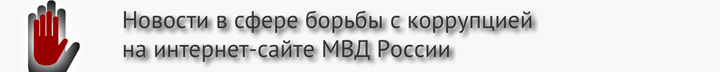 Интернет обращенияИнтернет-приемная прокуратуры Кировской областиИнтернет-приёмная главы департамента образования Кировской области (управление надзора и контроля департамента образования Кировской области)Интернет-приёмная уполномоченного по правам ребёнка в Кировской области (Шабардин Владимир Валерьевич)Перечень документов по теме (переход по ссылке на "горячую линию" департамента образования Кировской области):Федеральный закон от 29.12.2012 № 273-ФЗ «Об образовании в Российской Федерации»;Федеральный закон от 12.01.1996 №7-ФЗ «О некоммерческих организациях»;Закон Российской Федерации от 07.02.1992 №2300-1 «О защите прав потребителей»;поручение Заместителя Председателя Правительства Российской Федерации Голодец О.Ю. от 27.08.2013 № ОГ-П8-6157 о реализации комплекса мер, направленных на недопущение незаконных сборов денежных средств с родителей обучающихся в общеобразовательных учреждениях;Постановление «Об утверждении правил оказания платных образовательных услуг»;письмо Минобрнауки России от 10.09.2013 № 01-50-377/11-555;письмо Минобрнауки России от 13.09.2013 № ИТ-885/08 «О комплексе мер, направленных на недопущение незаконных сборов денежных средств с родителей обучающихся общеобразовательных организаций»;письмо Минобрнауки России от 22.07.2013 № 09-889 «О размещении на официальном сайте информации».правила размещения на официальном сайте образовательной организации в информационно-телекоммуникационной сети «Интернет» и обновления информации об образовательной организации, утвержденные постановлением Правительства Российской Федерации от 10.07.2013 № 582;Федеральный закон от 11.08.1995 № 135-ФЗ «О благотворительной деятельности и благотворительных организациях»;Приказ Минобрнауки России от 25.10.2013 № 1185 «Об утверждении примерной формы договора об образовании на обучение по дополнительным образовательным программам»;Письмо Минобрнауки России от 18.07.2013 № 08-950 «О направлении рекомендаций» (вместе с Рекомендациями по предоставлению гражданам - потребителям услуг дополнительной необходимой и достоверной информации о деятельности государственных (муниципальных) дошкольных образовательных организаций и общеобразовательных организаций).Приказ департамента образования Кировской области от 01.10.2013 № 5-1428 «О реализации комплекса мер, направленных на недопущение незаконных сборов денежных средств с родителей обучающихся в общеобразовательных учреждениях»;Письмо департамента образования Кировской области от 10.01.2013 №41-42-03-06 «Об исполнении Плана реализации комплекса мер, направленных на недопущение незаконных сборов денежных средств»;Письмо департамента образования Кировской области от 14.10.2013 № 3788-42-03-06 «О результатах работы «горячей линии» по вопросам незаконных сборов денежных средств в общеобразовательных организациях»;Письмо департамента образования Кировской области от 21.10.2013 № 3875-42-03-06 «Об исполнении Плана реализации в Кировской области комплекса мер, направленных на недопущение незаконных сборов денежных средств с родителей обучающихся в общеобразовательных учреждениях»